PROGRAM STUDIÓW WYŻSZYCHROZPOCZYNAJĄCYCH SIĘ W ROKU AKADEMICKIM 2023/2024                                                                                                        ....................................data zatwierdzenia przez Radę Instytutu		pieczęć i podpis dyrektora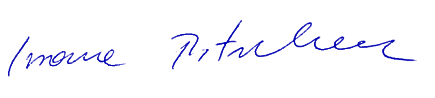 Efekty uczenia się
Studia wyższena kierunkuZARZĄDZANIE INFORMACJĄ I PUBLIKOWANIE CYFROWEDziedzina/ydziedzina nauk społecznych, dziedzina sztukiDyscyplina wiodąca (% udział)nauki o komunikacji społecznej i mediach – 60 %Pozostałe dyscypliny 
(% udział)sztuki plastyczne i konserwacja dzieł sztuki – 40%Poziomstudia II stopniaProfilogólnoakademickiForma prowadzeniastacjonarneSpecjalności_Punkty ECTS120Czas realizacji(liczba semestrów)4 semestryUzyskiwanytytuł zawodowymagisterWarunki przyjęcia na studiaKonkurs dyplomów. Przy jednakowych ocenach na dyplomie decyduje średnia ocen ze studiów I stopnia. Studia przewidziane dla osób posiadających dyplom licencjata dowolnego kierunku.Symbol efektu kierunkowegoSymbol efektu kierunkowegoKierunkowe efekty uczenia sięOdniesienie do efektów uczenia się zgodnych 
z Polską Ramą KwalifikacjiOdniesienie do efektów uczenia się zgodnych 
z Polską Ramą KwalifikacjiSymbol efektu kierunkowegoSymbol efektu kierunkowegoKierunkowe efekty uczenia sięSymbol charakterystyk uniwersalnych I stopniaSymbol charakterystyk II stopnia                                                           WIEDZA                                                           WIEDZA                                                           WIEDZA                                                           WIEDZA                                                           WIEDZAK2_W01Ma zaawansowaną wiedzę z obszaru nauk o komunikacji społecznej i mediach, głównie w zakresie zarządzania informacją, jej architektury, aspektów komunikowania społecznego oraz działalności medialnej, także w ujęciu cyfrowym. Dysponuje wiedzą na temat diagnostyki potrzeb informacyjnych różnych środowisk, sposobów ich zaspakajania oraz wykorzystania w działalności kulturalnej, naukowej i komercyjnej. W stopniu pogłębionym zna terminologię z zakresu nauk społecznych i nauk o sztuce.Ma zaawansowaną wiedzę z obszaru nauk o komunikacji społecznej i mediach, głównie w zakresie zarządzania informacją, jej architektury, aspektów komunikowania społecznego oraz działalności medialnej, także w ujęciu cyfrowym. Dysponuje wiedzą na temat diagnostyki potrzeb informacyjnych różnych środowisk, sposobów ich zaspakajania oraz wykorzystania w działalności kulturalnej, naukowej i komercyjnej. W stopniu pogłębionym zna terminologię z zakresu nauk społecznych i nauk o sztuce.P7U_WP7S_WGK2_W02Zna metody tworzenia, analizy oraz interpretacji przestrzeni informacyjnej, wizualizacji danych, cyfrowej prezentacji informacji niezbędnych w profesjonalnej działalności informacyjnej i wydawniczej. W stopniu pogłębionym umie wykorzystywać podstawy teoretyczne oraz praktyczne narzędzia tworzenia, analizy oraz interpretacji przekazów medialnych w profesjonalnej działalności kulturalnej, naukowej i komercyjnej.Zna metody tworzenia, analizy oraz interpretacji przestrzeni informacyjnej, wizualizacji danych, cyfrowej prezentacji informacji niezbędnych w profesjonalnej działalności informacyjnej i wydawniczej. W stopniu pogłębionym umie wykorzystywać podstawy teoretyczne oraz praktyczne narzędzia tworzenia, analizy oraz interpretacji przekazów medialnych w profesjonalnej działalności kulturalnej, naukowej i komercyjnej.P7U_WP7S_WGK2_W03Wykazuje wszechstronną znajomość metod zarządzania informacją oraz technik publikowania cyfrowego. Ma usystematyzowaną wiedzę z zakresu zasad tworzenia komunikatu medialnego.Wykazuje wszechstronną znajomość metod zarządzania informacją oraz technik publikowania cyfrowego. Ma usystematyzowaną wiedzę z zakresu zasad tworzenia komunikatu medialnego.P7U_WP7S_WGK2_W04Ma pogłębioną wiedzę o organizowaniu i funkcjonowaniu systemów informacyjnych, systemów medialnych oraz współczesnego rynku wydawniczego. Zna uwarunkowania percepcji i recepcji przekazów informacyjnych w środowisku cyfrowym. Ma pogłębioną wiedzę o organizowaniu i funkcjonowaniu systemów informacyjnych, systemów medialnych oraz współczesnego rynku wydawniczego. Zna uwarunkowania percepcji i recepcji przekazów informacyjnych w środowisku cyfrowym. P7U_WP7S_WKK2_W05Posiada pogłębioną wiedzę z zakresu ochrony własności intelektualnej. Zna standardy dostępności i użyteczności systemów informacyjnych. Rozumie prawne, ekonomiczne i marketingowe uwarunkowania działalności wydawniczej, informacyjnej i artystycznej. Dysponuje wiedzą z zakresu prawa mediów oraz kodeksów etyki dziennikarskiej. Posiada wiedzę z zakresu zarządzania instytucjami z sektora informacji i mediów.  Posiada pogłębioną wiedzę z zakresu ochrony własności intelektualnej. Zna standardy dostępności i użyteczności systemów informacyjnych. Rozumie prawne, ekonomiczne i marketingowe uwarunkowania działalności wydawniczej, informacyjnej i artystycznej. Dysponuje wiedzą z zakresu prawa mediów oraz kodeksów etyki dziennikarskiej. Posiada wiedzę z zakresu zarządzania instytucjami z sektora informacji i mediów.  P7U_WP7S_WK                                                    UMIEJĘTNOŚCI                                                    UMIEJĘTNOŚCI                                                    UMIEJĘTNOŚCI                                                    UMIEJĘTNOŚCI                                                    UMIEJĘTNOŚCIK1_U01Posiada wysokie kompetencje profesjonalnego wyszukiwania, oceny i selekcji informacji w zweryfikowanych źródłach. W sposób zaawansowany potrafi tworzyć i redagować przekazy informacyjne, zarówno w postaci tekstowej, jak i graficznej.Posiada wysokie kompetencje profesjonalnego wyszukiwania, oceny i selekcji informacji w zweryfikowanych źródłach. W sposób zaawansowany potrafi tworzyć i redagować przekazy informacyjne, zarówno w postaci tekstowej, jak i graficznej.P7U_UP7S_UWK2_U02Efektywnie wykorzystuje narzędzia do publikowania cyfrowego i potrafi profesjonalnie przygotować publikację do druku. Zna język komunikacji wizualnej i w stopniu zaawansowanym wykorzystuje go w zarządzaniu informacją. Posiada umiejętność projektowania oraz tworzenia interaktywnych produktów cyfrowych, odpowiadających potrzebom użytkowników. Jest ekspertem od wizualizacji danych, informacji i wiedzy.Efektywnie wykorzystuje narzędzia do publikowania cyfrowego i potrafi profesjonalnie przygotować publikację do druku. Zna język komunikacji wizualnej i w stopniu zaawansowanym wykorzystuje go w zarządzaniu informacją. Posiada umiejętność projektowania oraz tworzenia interaktywnych produktów cyfrowych, odpowiadających potrzebom użytkowników. Jest ekspertem od wizualizacji danych, informacji i wiedzy.P7U_UP7S_UWK2_U03Posiada kompetencje badawcze i analityczne w zakresie zarządzania informacją i publikowania cyfrowego oraz badań medioznawczych. Potrafi przeprowadzić kompleksowe badania użytkowników, analizować i modelować wyniki badań oraz skutecznie wykorzystać je w projektowaniu produktów i przekazów cyfrowych. Posiada kompetencje badawcze i analityczne w zakresie zarządzania informacją i publikowania cyfrowego oraz badań medioznawczych. Potrafi przeprowadzić kompleksowe badania użytkowników, analizować i modelować wyniki badań oraz skutecznie wykorzystać je w projektowaniu produktów i przekazów cyfrowych. P7U_UP7S_UWK2_U04Umie formułować i prezentować własne poglądy oraz argumentować opinie, posługując się poprawnym językiem polskim i obcym. Posługuje się językiem obcym nowożytnym 
w studiowanej dziedzinie zgodnie z wymaganiami określonymi dla poziomu B2+ Europejskiego Systemu Opisu Kształcenia Językowego.Umie formułować i prezentować własne poglądy oraz argumentować opinie, posługując się poprawnym językiem polskim i obcym. Posługuje się językiem obcym nowożytnym 
w studiowanej dziedzinie zgodnie z wymaganiami określonymi dla poziomu B2+ Europejskiego Systemu Opisu Kształcenia Językowego.P7U_UP7S_UKK2_U05Samodzielnie zdobywa nową wiedzę i rozwija umiejętności informacyjne, medialne, edytorskie, graficzne i projektowe, mając na uwadze profesjonalną karierę zawodową. Samodzielnie zdobywa nową wiedzę i rozwija umiejętności informacyjne, medialne, edytorskie, graficzne i projektowe, mając na uwadze profesjonalną karierę zawodową. P7U_UP7S_UU                                         KOMPETENCJE SPOŁECZNE                                         KOMPETENCJE SPOŁECZNE                                         KOMPETENCJE SPOŁECZNE                                         KOMPETENCJE SPOŁECZNE                                         KOMPETENCJE SPOŁECZNEK2_K01Potrafi pracować w sposób innowacyjny i kreatywny oraz elastycznie dopasowuje się do panujących warunków. Umie pracować w zespole projektowym oraz organizować jego działalność; jest skutecznym liderem.Potrafi pracować w sposób innowacyjny i kreatywny oraz elastycznie dopasowuje się do panujących warunków. Umie pracować w zespole projektowym oraz organizować jego działalność; jest skutecznym liderem.P7U_KP7S_KKK1_K02Rozumie potrzebę zarządzania informacją w wymiarze indywidualnym i organizacyjnym oraz aktywnie działa na rzecz rozwijania rynku publikacji cyfrowych. Uczestniczy w rozwoju dyscypliny i profesji poprzez udział w różnych inicjatywach związanych z aktywnością kulturalną, naukową i komercyjną. Rozumie potrzebę zarządzania informacją w wymiarze indywidualnym i organizacyjnym oraz aktywnie działa na rzecz rozwijania rynku publikacji cyfrowych. Uczestniczy w rozwoju dyscypliny i profesji poprzez udział w różnych inicjatywach związanych z aktywnością kulturalną, naukową i komercyjną. P7U_KP7S_KOK1_K03Ma świadomość znaczenia procesów zarządzania informacją oraz jej wizualizacji w rozwoju komunikacji społecznej i medialnej. Rozumie rolę mediów oraz ma świadomość znaczenia szeroko rozumianego zarządzania informacją w życiu społecznym. Ma świadomość znaczenia procesów zarządzania informacją oraz jej wizualizacji w rozwoju komunikacji społecznej i medialnej. Rozumie rolę mediów oraz ma świadomość znaczenia szeroko rozumianego zarządzania informacją w życiu społecznym. P7U_KP7S_KRSylwetka absolwentaAbsolwent studiów II stopnia posiada rozszerzoną wiedzę z zakresu zarządzania informacją i publikowania cyfrowego, zasad organizacji i funkcjonowania działalności medialnej i systemów komunikowania społecznego. Zna teoretyczne i praktyczne zagadnienia dotyczące organizacji, przepływu i projektowania informacji cyfrowej w komunikacji profesjonalnej: kulturalnej, naukowej, artystycznej i biznesowej.Jest ekspertem w doborze i właściwym posługiwaniu się metodami, technikami i narzędziami wykorzystywanymi w komunikacji cyfrowej. W stopniu zaawansowanym przygotowuje publikacje do druku, tworzy przekazy informacyjne w warstwie tekstowej, graficznej i multimedialnej, zna sposoby ich analizowania oraz promowania w społeczeństwie informacyjnym. Absolwent biegle posługuje się językiem komunikacji wizualnej oraz dobiera adekwatne strategie projektowania, badania i wizualizowania przestrzeni informacyjnych. Zna uwarunkowania prawne, marketingowe i ekonomiczne działalności informacyjnej, wydawniczej, medialnej i artystycznej oraz jest świadomy konieczności pogłębiania wiedzy oraz elastycznego funkcjonowania w środowisku zawodowym. Absolwent posługuje się językiem obcym na poziomie minimum B2+. Zdobywa przygotowanie do pracy w organizacjach zajmujących się zarządzaniem informacją i publikowaniem cyfrowym, a także projektowaniem ekosystemów informacyjnych. Jest przygotowany do współpracy z przedstawicielami nauki, kultury, mediów, biznesu i edukacji. Posiada przygotowanie do prowadzenia i koordynowania działalności marketingowej i promocyjnej. Uzyskiwane kwalifikacje oraz uprawnienia zawodoweKierunek przygotowuje do podjęcia pracy w charakterze specjalisty zarządzania informacją i publikowania cyfrowego, researchera, menedżera informacji, pracownika wydawnictwa oraz w sektorze związanym z mediami i szeroko rozumianą komunikacją społeczną. Zdobyte kwalifikacje uprawniają do pracy w sektorach administracji publicznej i państwowej, biznesie, mediach, instytucjach kultury, placówkach naukowych i edukacyjnych, organizacjach społecznych oraz innych zajmujących się zarządzaniem informacją i publikowaniem cyfrowym. Dostęp do dalszych studiówAbsolwent studiów II stopnia uzyskuje prawo do podjęcia nauki na studiach doktoranckich (III stopnia) oraz studiach podyplomowych.Jednostka badawczo-dydaktyczna właściwa merytorycznie dla tych studiówInstytut Nauk o Informacji